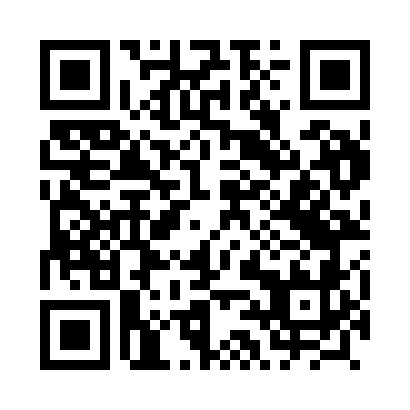 Prayer times for Gorenice, PolandMon 1 Apr 2024 - Tue 30 Apr 2024High Latitude Method: Angle Based RulePrayer Calculation Method: Muslim World LeagueAsar Calculation Method: HanafiPrayer times provided by https://www.salahtimes.comDateDayFajrSunriseDhuhrAsrMaghribIsha1Mon4:236:1712:455:137:149:022Tue4:206:1512:455:147:169:043Wed4:176:1312:455:157:179:064Thu4:156:1112:445:167:199:085Fri4:126:0912:445:177:209:106Sat4:096:0612:445:197:229:127Sun4:066:0412:445:207:249:148Mon4:046:0212:435:217:259:179Tue4:016:0012:435:227:279:1910Wed3:585:5812:435:237:289:2111Thu3:555:5612:425:247:309:2312Fri3:525:5412:425:257:329:2513Sat3:495:5212:425:267:339:2814Sun3:475:5012:425:277:359:3015Mon3:445:4812:415:287:369:3216Tue3:415:4512:415:297:389:3517Wed3:385:4312:415:307:399:3718Thu3:355:4112:415:317:419:3919Fri3:325:3912:415:327:439:4220Sat3:295:3712:405:337:449:4421Sun3:265:3512:405:357:469:4722Mon3:235:3312:405:367:479:4923Tue3:205:3212:405:377:499:5224Wed3:175:3012:405:387:509:5425Thu3:145:2812:395:397:529:5726Fri3:115:2612:395:407:549:5927Sat3:085:2412:395:407:5510:0228Sun3:055:2212:395:417:5710:0429Mon3:025:2012:395:427:5810:0730Tue2:595:1812:395:438:0010:10